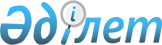 Об определении сроков предоставления заявок на получение субсидий на повышение урожайности и качества продукции растениеводства, стоимости горюче-смазочных материалов и других товарно-материальных ценностей необходимых для проведения весенне-полевых и уборочных работ, путем субсидирования производства приоритетных культур и стоимости затрат на возделывание сельскохозяйственных культур в защищенном грунте для включения в список сельскохозяйственных товаропроизводителей на получение субсидий и оптимальных сроков сева по каждому виду субсидируемых приоритетных сельскохозяйственных культур по Жаксынскому району на 2015 годПостановление акимата Жаксынского района Акмолинской области от 7 июля 2015 года № а-6/189. Зарегистрировано Департаментом юстиции Акмолинской области 3 августа 2015 года № 4919      Примечание РЦПИ.

      В тексте документа сохранена пунктуация и орфография оригинала.

      В соответствии с Законом Республики Казахстан от 23 января 2001 года «О местном государственном управлении и самоуправлении в Республике Казахстан», Правилами субсидирования повышения урожайности и качества продукции растениеводства, стоимости горюче-смазочных материалов и других товарно-материальных ценностей, необходимых для проведения весенне-полевых и уборочных работ, путем субсидирования производства приоритетных культур и стоимости затрат на возделывание сельскохозяйственных культур в защищенном грунте, утвержденными приказом исполняющего обязанности Министра сельского хозяйства Республики Казахстан от 27 февраля 2015 года № 4-3/177, и на основании постановления акимата Акмолинской области от 17 июня 2015 года № А-6/281 «Об установлении перечня приоритетных сельскохозяйственных культур и норм субсидий (на 1 гектар) на повышение урожайности и качества продукции растениеводства, удешевление стоимости горюче-смазочных материалов и других товарно-материальных ценностей, необходимых для проведения весенне-полевых и уборочных работ, путем субсидирования производства приоритетных культур и стоимости затрат на возделывание сельскохозяйственных культур в защищенном грунте», заключения товарищества с ограниченной ответственностью «Научно-производственный центр зернового хозяйства имени А.И. Бараева» от 29 мая 2015 года № 331, акимат Жаксынского района ПОСТАНОВЛЯЕТ:



      1. Определить сроки предоставления заявок на получение субсидий на повышение урожайности и качества продукции растениеводства, стоимости горюче-смазочных материалов и других товарно - материальных ценностей, необходимых для проведения весенне - полевых и уборочных работ, путем субсидирования производства приоритетных культур и стоимости затрат на возделывание сельскохозяйственных культур в защищенном грунте для включения в список сельскохозяйственных товаропроизводителей на получение субсидий и оптимальные сроки сева по каждому виду субсидируемых приоритетных сельскохозяйственных культур по Жаксынскому району на 2015 год, согласно приложению.



      2. Контроль за исполнением настоящего постановления возложить на заместителя акима района Жапарова А.Т.



      3. Действие настоящего постановления распространяется на правоотношения, возникшие с 8 мая 2015 года.



      4. Настоящее постановление вступает в силу со дня государственной регистрации в Департаменте юстиции Акмолинской области и вводится в действие со дня официального опубликования.      Аким района                                К.Суюндиков

Приложение      

к постановлению акимата

Жаксынского района  

от «07» 07 2015   

года № а-6/189     

Сроки предоставления заявок на получение субсидий на повышение урожайности и качества продукции растениеводства, стоимости горюче-смазочных материалов и других товарно - материальных ценностей, необходимых для проведения весенне - полевых и уборочных работ, путем субсидирования производства приоритетных культур и стоимости затрат на возделывание сельскохозяйственных культур в защищенном грунте для включения в список сельскохозяйственных товаропроизводителей на получение субсидий и оптимальные сроки сева по каждому виду субсидируемых приоритетных сельскохозяйственных культур по Жаксынскому району на 2015 год
					© 2012. РГП на ПХВ «Институт законодательства и правовой информации Республики Казахстан» Министерства юстиции Республики Казахстан
				№ п/пНаименование приоритетных сельскохозяйственных культурСроки предоставления заявок на получение субсидийСроки сева по каждому виду субсидируемых приоритетных сельскохозяйственных культур1.Зерновые (яровая пшеница)до 11 июняс 14 мая по 5 июня2.Зерновые (ячмень)до 11 июняс 25 мая по 7 июня3.Зерновые (овес)до 11 июняс 25 мая по 7 июня4.Зерновые (гречиха)До 11 июняс 18 мая по 30 мая5.Зернобобовые (горох)до 11 июняс 18 мая по 31 мая6.Масличные культуры в том числе:лендо 11 июняс 17 мая по 31 маягорчицадо 11 июняс 14 мая по 31 мая7.Картофель на открытом грунтедо 11 июняс 10 мая по 10 июня8.Овощебахчевые культуры на открытом грунтедо 11 июняс 8 мая по 10 июня9.Кормовые, в том числе:Просо кормовое, суданская травадо 11 июняс 20 мая по 10 июняСуданская трава на семенадо 11 июняс 17 мая по 25 маяБобово-овсяная смесь на сенаждо 11 июняс 5 мая по 10 июляКукуруза на силосдо 11 июняс 10 мая по 31 мая